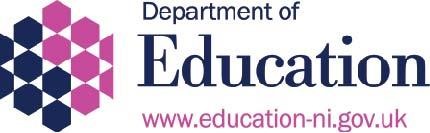 Further Information on the Cannabis Containing Products and Their Effects: The effects of THC (Tetrahydrocannabinol) involves the central nervous and cardiovascular systems. In adults the effects are generally mild and short-lived but ingestion rather than inhalation is associated with longer lasting effects.   As children often have a smaller body mass than adults the effects may be more profound and can include: Loss of coordination Hallucinations Nausea/vomiting Lethargy, collapse or loss of consciousness Cardiovascular There have been a few seizures of similar products (see images below for examples) - labelled ‘Medicated Nerds Ropes, 400 mg THC per rope’ and ‘Medicated Nerdz Rope Bites, 600 mg THC’. Analysis has confirmed the presence of THC.  The sweet edibles are available in a variety of flavours, and sold in branded packaging- SXEDIBLES. Other branded packaging from SXEDIBLES, ‘millionz bites, 600 mg THC’- also confirmed to contain THC, with the product available in multiple flavours. Other products have names which often have a slight variation of a familiar sweet product e.g. have received ‘Harribo Fruitilicious’- wrapped jelly like sweets or Calibo Xtra Strong’  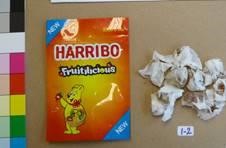 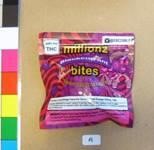 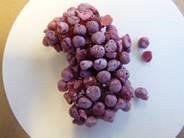 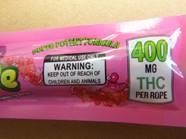 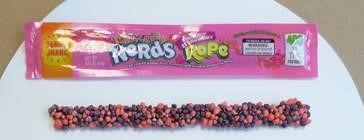 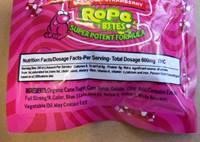 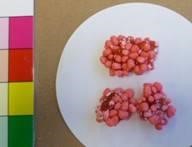 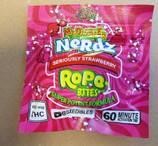 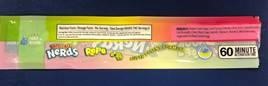 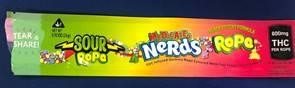 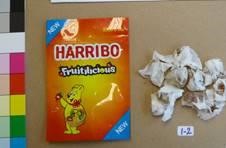 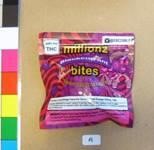 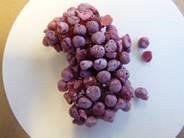 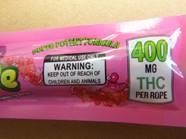 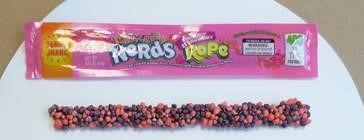 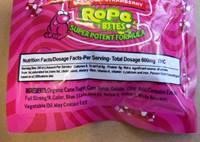 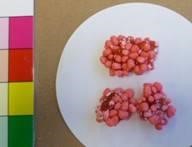 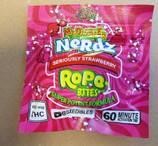 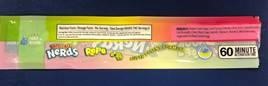 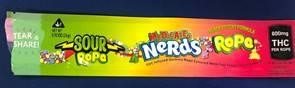 